«Бабочки планеты Земля»Поделка для детей от 5 лет, выполняется в технике бумагопластика.Т 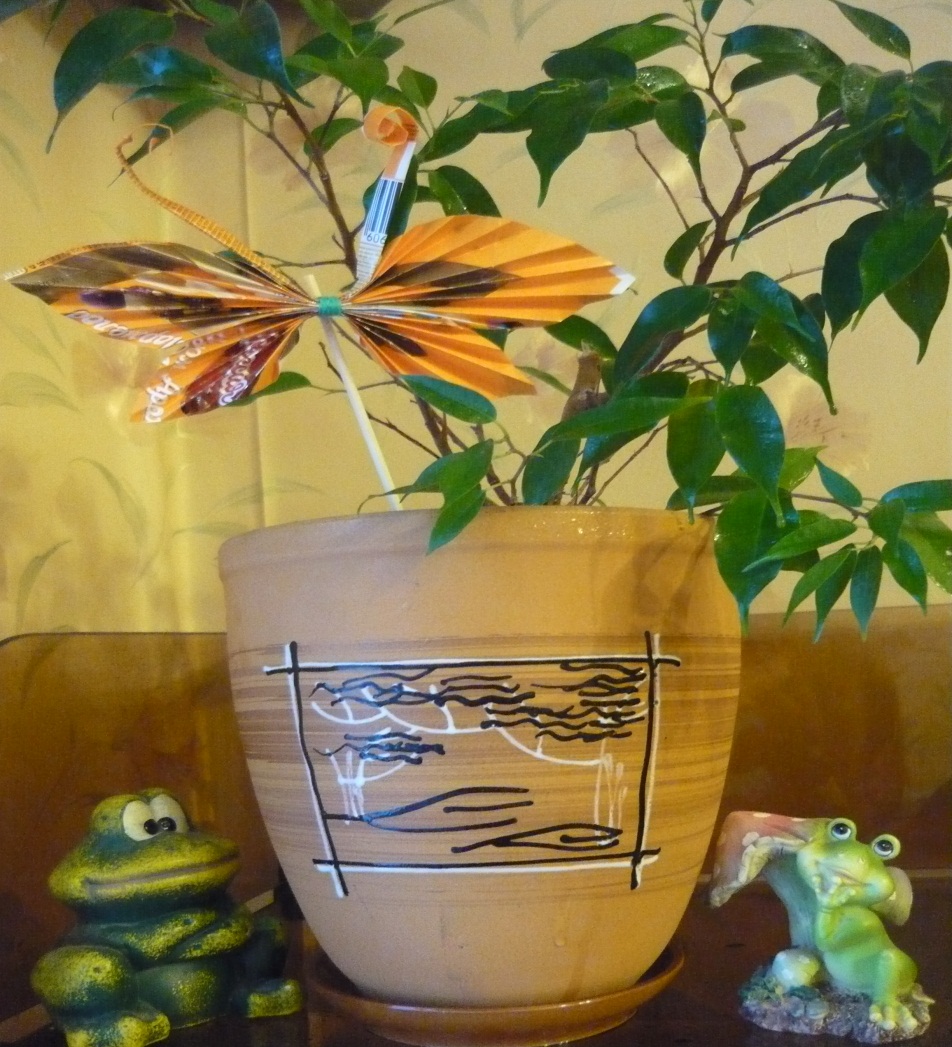 Автор: Панфил Юлия Викторовна – воспитатель ГБДОУ детский сад №25 компенсирующего вида Петродворцового района Санкт-Петербурга.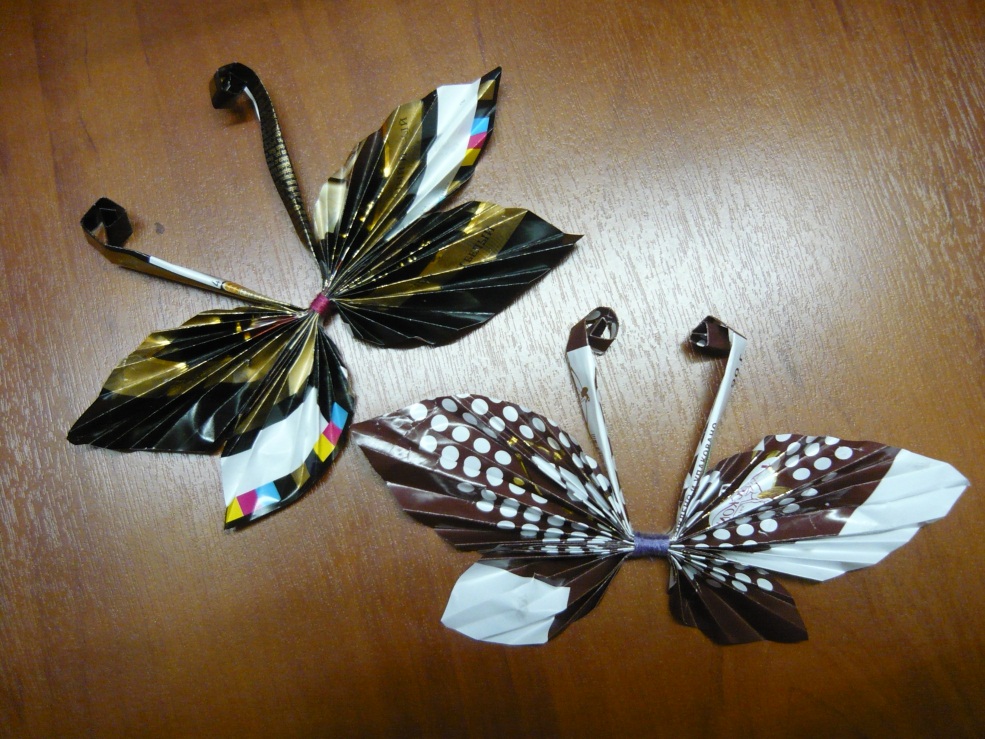 Материал для работы:Бумажная обёртка из-под шоколада или журнал.Нитки.Ножницы.Линейка.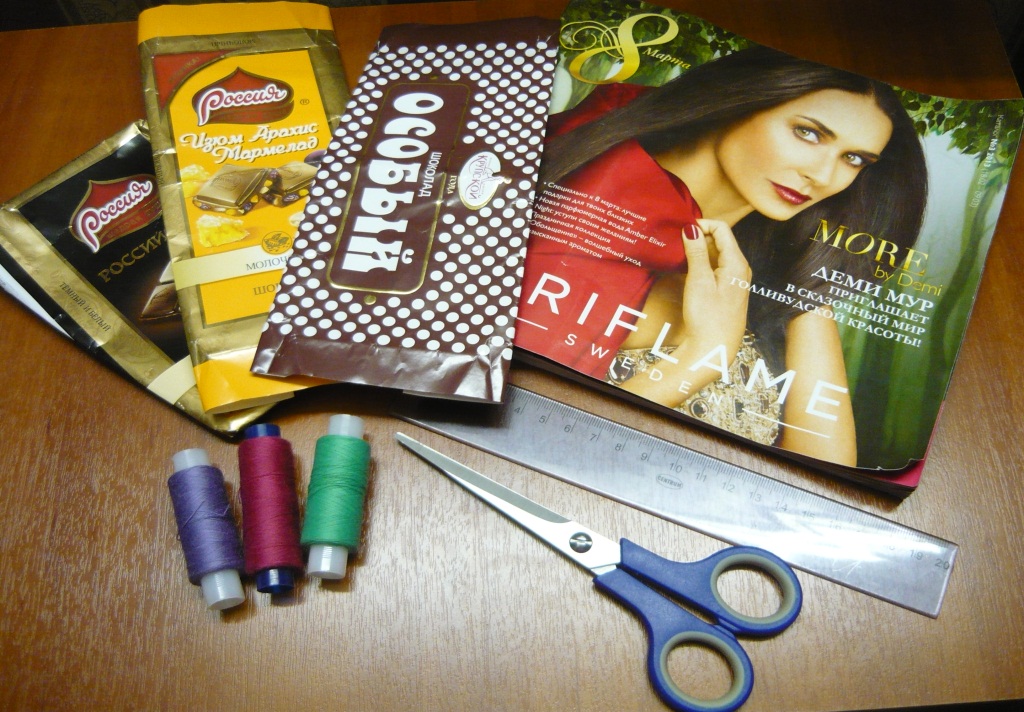 Изготовление поделки «Бабочки планеты Земля»: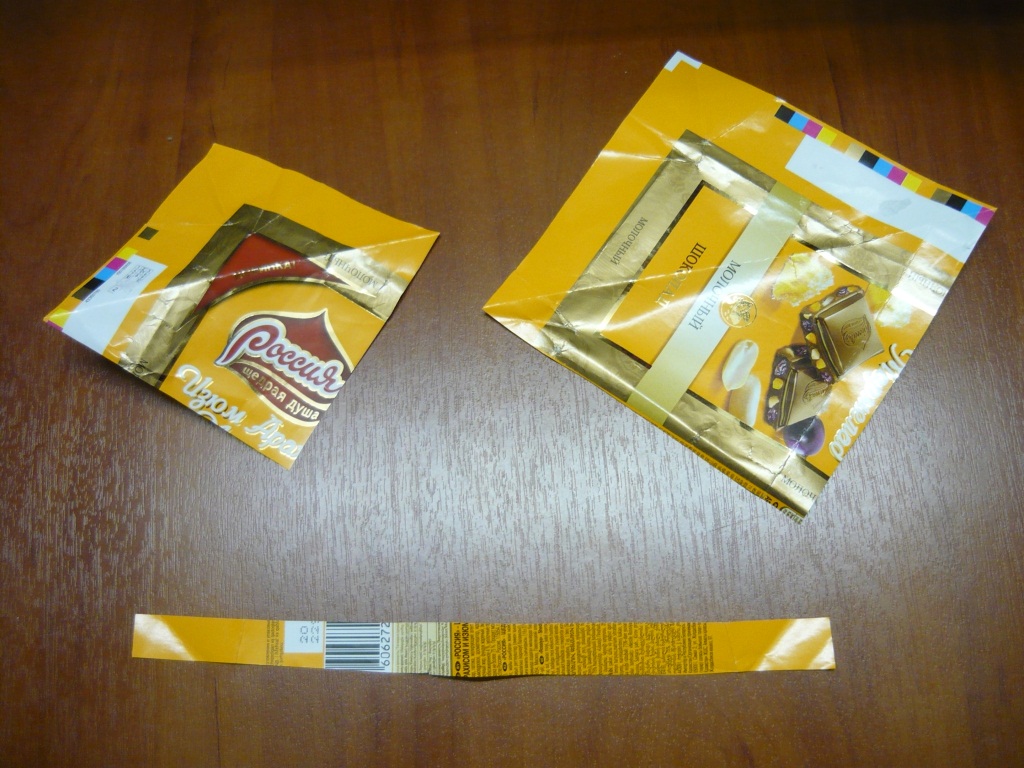 Вырезаем 2 квадрата со сторонами 12см и 9см, а также полоску размером 21см*1,5см.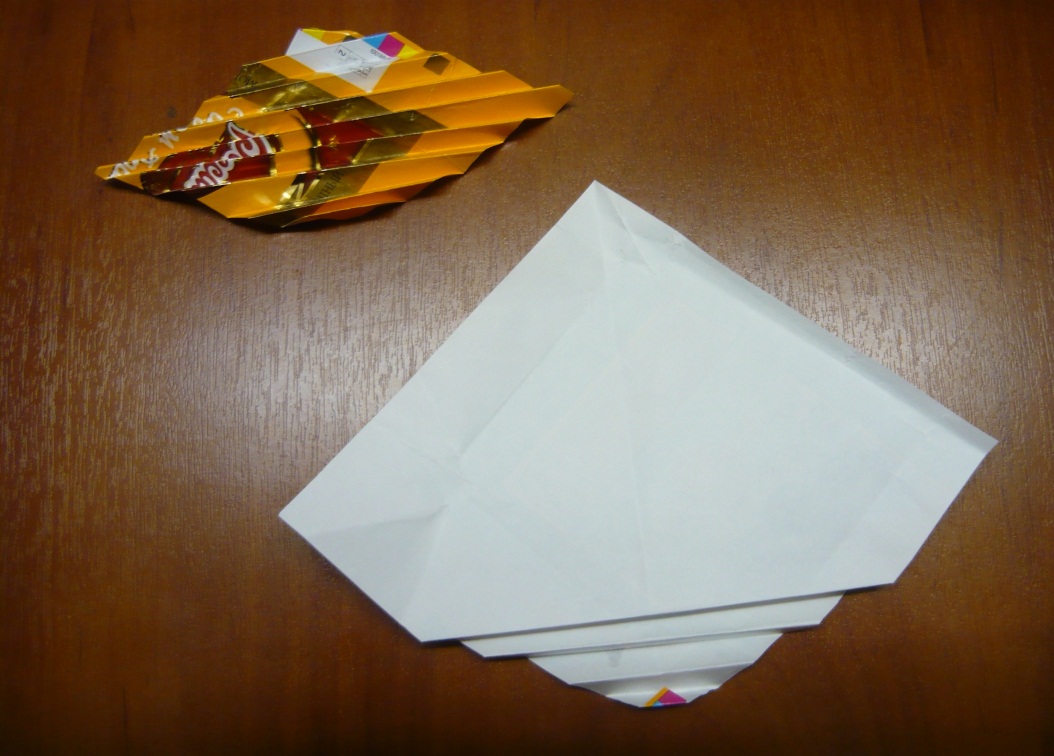 Складываем оба квадрата «гармошкой» по диагонали от угла к углу.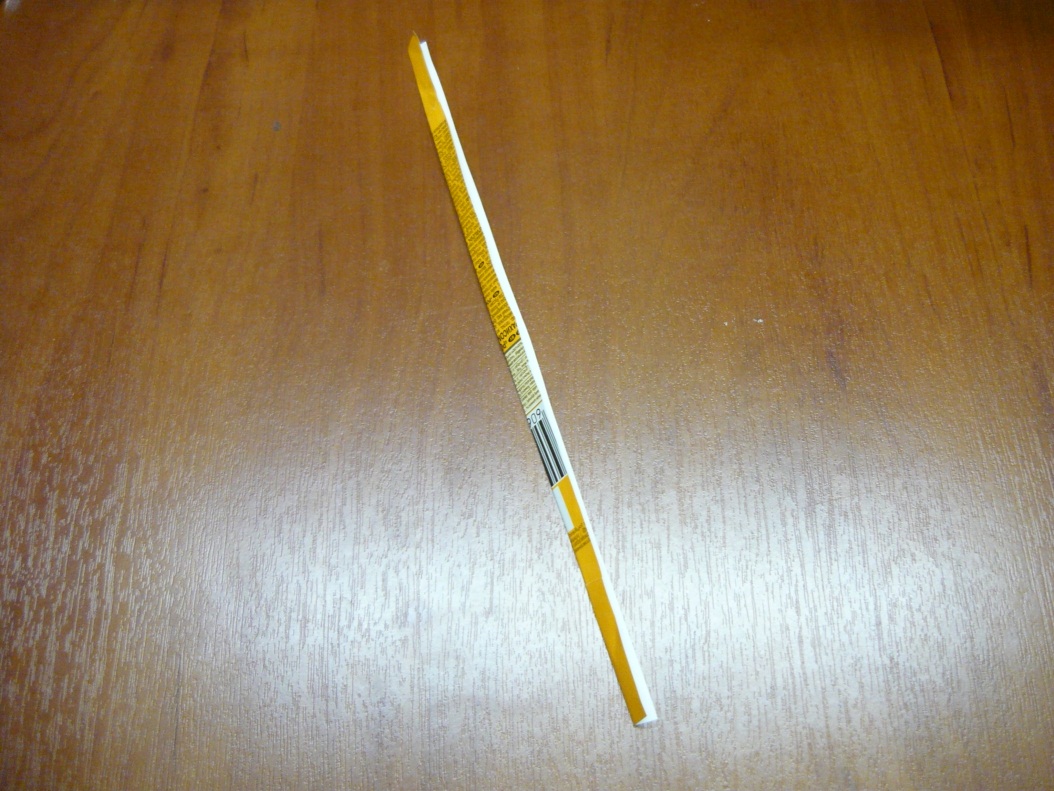 Складываем полоску вдоль пополам.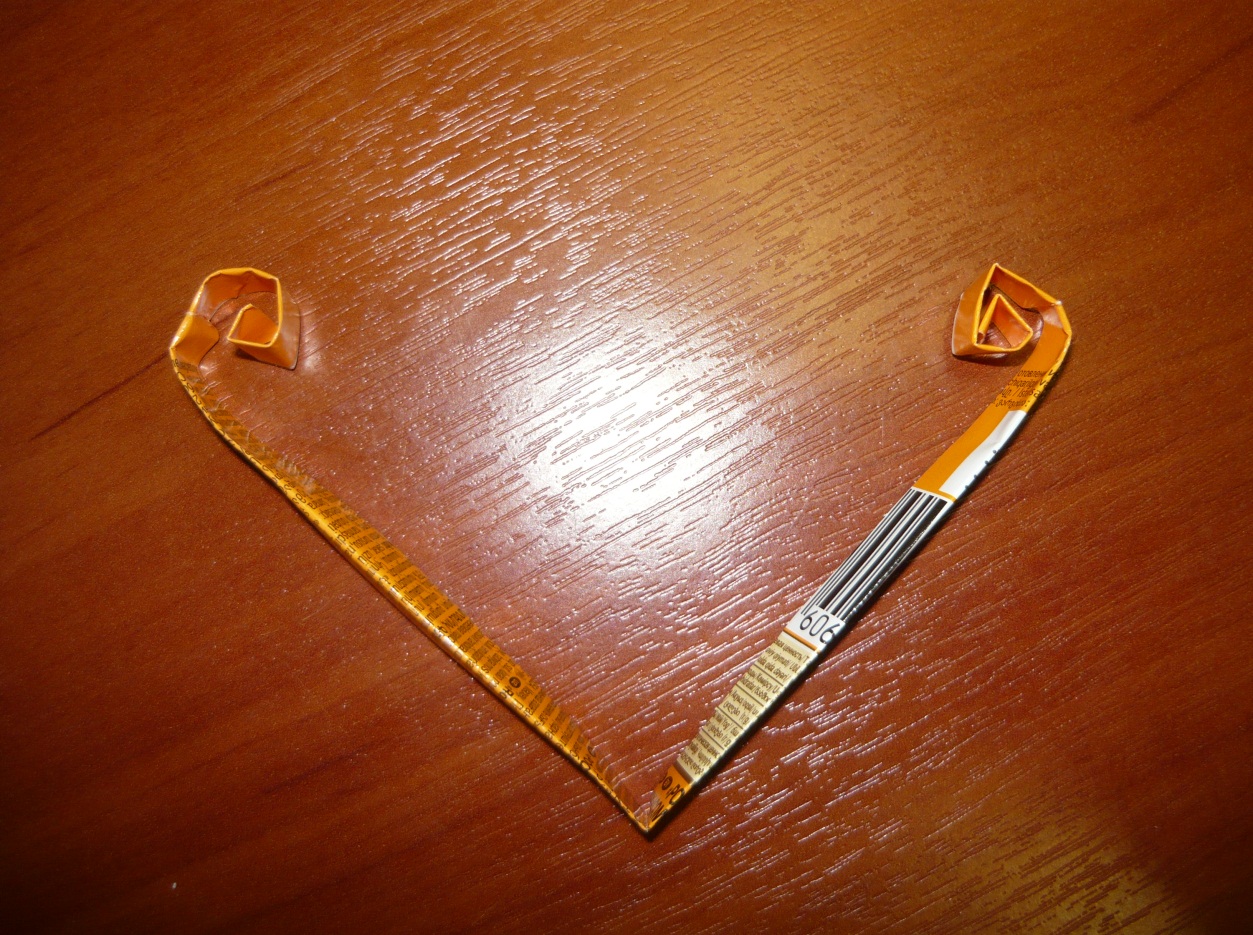 Сгибаем получившуюся полоску пополам, затем концы полоски закручиваем к центру.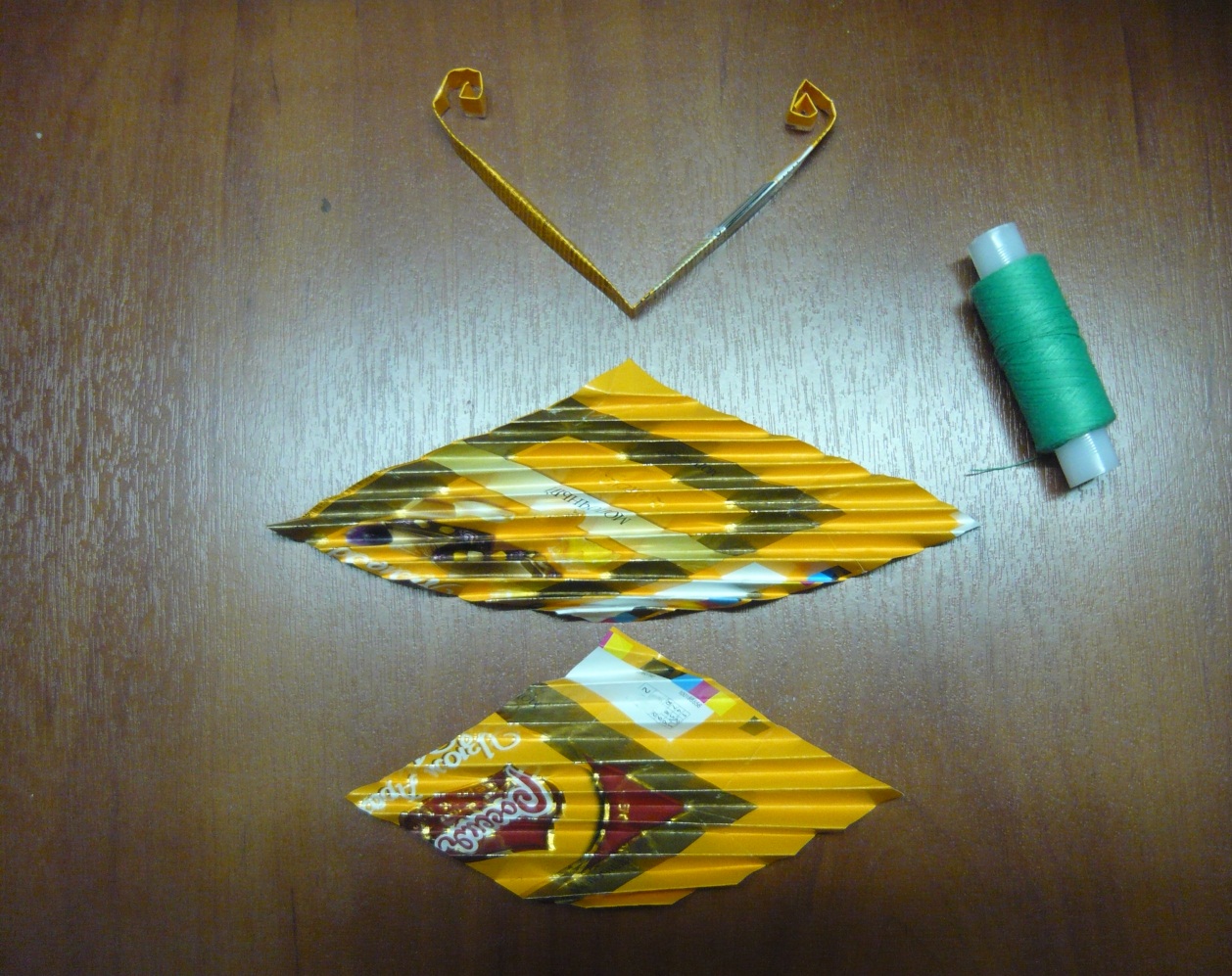 Начинаем сборку бабочки: скрепляем все детали по цетру с помощью нитки.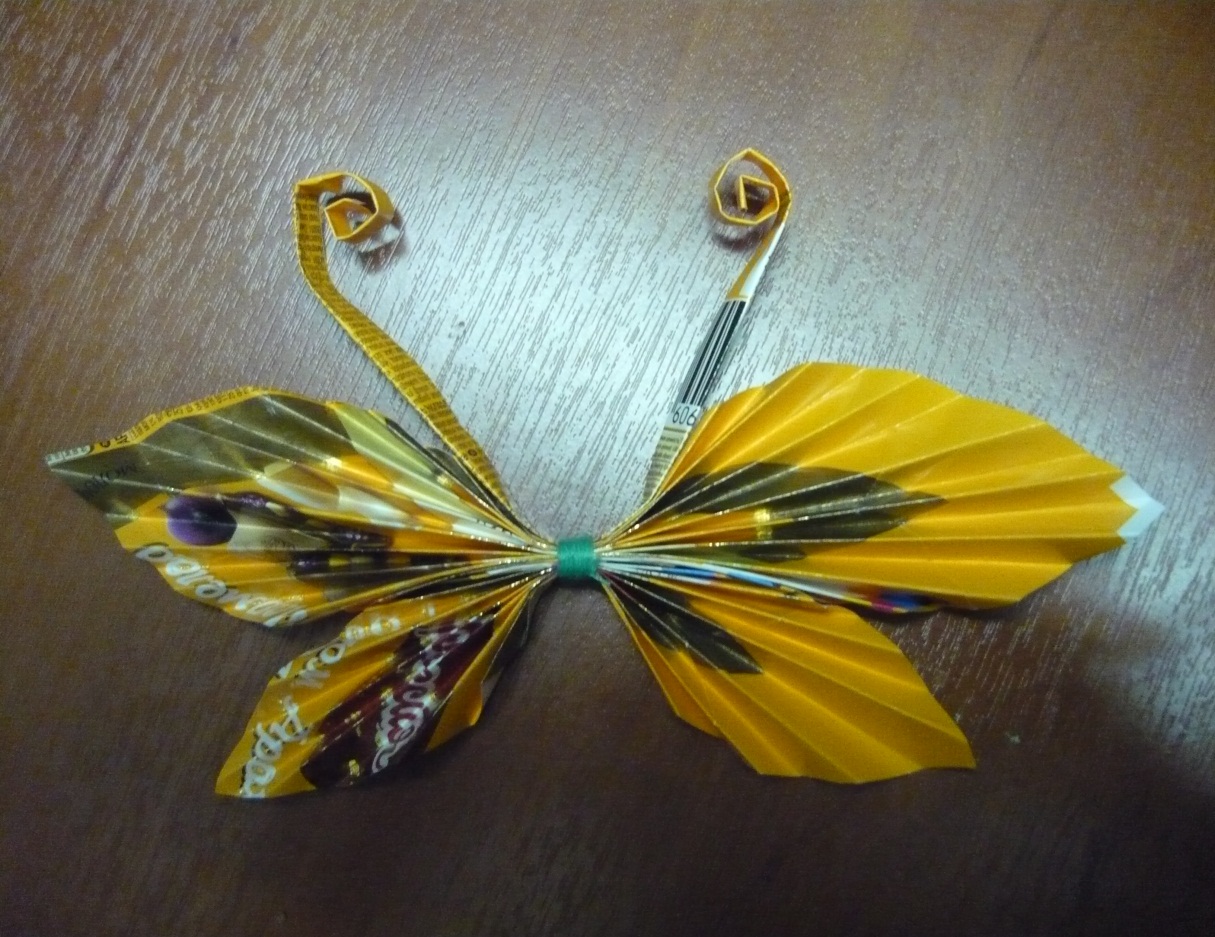 Наша бабочка готова! Берегите природу!